会員企業製品の代理営業プロジェクト申込書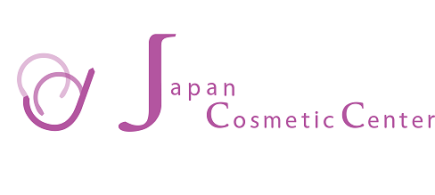 　（〆切日：2018年4月27日（金））下記空欄にご記入および該当するチェック欄（□）へのチェック（✓）の上お申し込みください製品情報　※製品情報のデータなどあればご提供ください(JCC事務局参考用)輸出実績　※下記対象国への輸出実績がある場合は対象国と製品名をご教示ください輸出希望国　（複数選択可）シンガポールタイインドネシアマレーシアフィリピンベトナム台湾自社の海外取引に対する体制自社で交渉、契約、輸出業務が可能今後自社で交渉、契約、輸出業務に対応する体制を整える予定国内契約・決済で取り組むその他　（　　　　　　　　　　　　　　　　）㈱カラツスタイル経由での輸出の希望□　希望する□　希望しない※「希望する」を選択した企業へはJCCもしくはカラツスタイルによるヒアリング　　を行わせていただきます。参加条件への同意□　下記参加条件の内容を確認し同意しました・マーケティングに必要な商品サンプル・資料等の提供（配送含め）ができること・営業活動に必要な企業・ブランド等の商標のAICによる使用を了解できること・必要に応じて、AICとの同行商談ができること（KS経由での輸出希望者は除く　※　特に商談の詰めは実際に面談していただかないと進まない場合があります。・進捗状況は都度ご報告いただけること、また、JCCからの本プロジェクトに関す　　る問い合わせに対応いただけること・サポート期間内、期間外問わず、本プロジェクトがきっかけで成立した案件に関　してJCCにてプレスリリース等を行うことをご了解いただけること　※　企業秘密に係る内容の掲載は致しません。企業名、製品名等を掲載させていただく可能　　　性がございます申込先メール：info@jcc-k.com　　　FAX  ：0955-72-9203問い合わせ先（一社）ジャパン・コスメティックセンター　担当：田原、靈山（よしやま）メール：info@jcc-k.comTEL  ：0955-53-8700会社名担当者名担当者役職連絡先（TEL）連絡先（EMAIL）対象製品　①対象製品　②対象製品　③対象製品　④対象製品　⑤